Panasonic mit neuen LCD HighlightsPanasonic präsentiert neue Ultra HD LED HDR TVs mit atemberaubender Bildperformance und höchstem BedienkomfortPRESSEINFORMATION
Februar 2019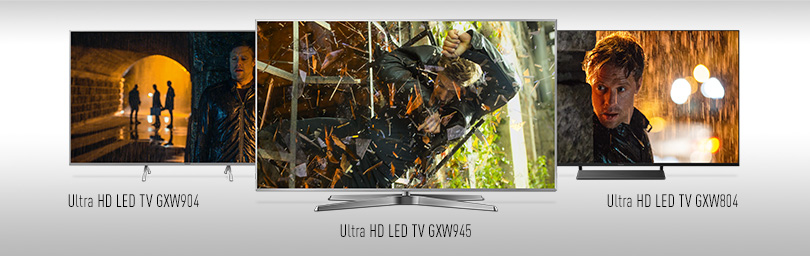 Rotkreuz, Februar 2019 – Mit drei neuen 4K Ultra HD HDR LED TV Serien verspricht Panasonic Heimkino-Abende in Vollendung. Ausgereifte Prozessortechnik mit dem neuen HCX Pro Intelligent- sowie HCX Processor, die zusammen mit führenden Experten aus Hollywood entwickelt wurden, garantiert atemberaubende Bilder mit messerscharfen Details. Dank Multi HDR Ultimate, das alle wichtigen HDR-Formate unterstützt, erleben Zuschauer lebensechte, helle und kontrastreiche Bilder mit detaillierten Farbabstufungen und pfeilschneller Bewegungsdarstellung. Unterstützt wird das Heimkino-Vergnügen durch das Cinema Surround Pro- bzw. Plus-System und Dolby Atmos, die das Wohnzimmer in eine Klanglandschaft verwandeln. Höchsten Bedienkomfort garantiert der neue My Home Screen 4.0 sowie die Unterstützung von Sprachassistenten wie Amazon Alexa oder Google Assistant. Einzigartig ist die Integration der HbbTV Operator App für HD+*, die den täglichen Komfort auf ein neues Niveau hebt und Fernsehzuschauern noch mehr Funktionen bietet. Darüber hinaus gewährleistet der Quattro-Tuner höchste Flexibilität beim TV-Empfang.Im ÜberblickPanasonic GXW945 im DetailUHD HDR LED-TV mit HDR Cinema Display Pro, Local Dimming Ultra und 2.400 Hz (bmr): Einzigartige Farbbrillanz, perfekter Kontrastumfang und rasante Bewegungsdarstellung für faszinierendes EntertainmentHCX Pro Intelligent Processor: Der ultraschnelle Hochleistungs-Prozessor bietet eine exzellente Bildverarbeitung für mehr Schärfe, mehr Kontraste und pfeilschnelle BewegungsdarstellungCinema Surround Sound Pro und Dolby Atmos: Satte Bässe, kristallklare Dialoge und präzises Klangbild für ein perfektes HeimkinovergnügenMulti HDR Ultimate: Unterstützt alle wichtigen HDR-Formate HDR10/PQ (4K Blu-ray), Hybrid Log Gamma (Broadcast), HDR10+, Dolby Vision und HLG PhotoQuattro Tuner mit Twin-Konzept und 2 CI-Slots für maximale Vielseitigkeit inklusive Satellit, Kabel, Antenne und TV>IP Server & ClientHbbTV Operator App (HD+): Integrierter und ohne Modul nutzbarer Zugriff u.a. auf Mediatheken, TV Guide und Neustart von Sendungen. In Verbindung mit HD+ 6 Monate kostenlos
(In der Schweiz nicht verfügbar.)Diesen Pressetext und die Pressefotos (downloadfähig mit 300 dpi) finden Sie im Internet unter www.panasonic.com/ch/de/
corporate/presse.htmlDie neuen Panasonic Ultra HD HDR LED TV-Serien GXW945, GXW904 und GXW804 stellen in beeindruckender Weise Panasonics technologische Kompetenz unter Beweis und sorgen mit ihrer ausgereiften Bildverarbeitung für faszinierendes Entertainment und Film- und Fernsehvergnügen. Der GXW945 als bester UHD LED TV, den Panasonic je vorgestellt hat, überzeugt mit seinem HDR Cinema Display Pro mit Local Dimming Ultra, während GXW904 und GXW804 mit ihrem HDR Cinema Display bzw. HDR Bright Panel Plus und Local Dimming punkten. Local Dimming und Local Dimming Ultra optimieren durch ständige Analyse des Bildinhaltes die Hintergrundbeleuchtung einzelner Bildsegmente, so dass dunkle Szenen genauso wie leuchtende Flächen natürlich und authentisch dargestellt werden. Zusammen mit der ultraschnellen Bildverarbeitung ist damit nicht nur einzigartige Farbbrillanz sowie perfekter Kontrastumfang mit feinsten Schattierungen auch in dunklen Bildbereichen garantiert, sondern auch eine rasante und messerscharfe Bewegungsdarstellung. Darüber hinaus kommt im Top-Modell GXW945 mit dem HCX Pro Intelligent Processor Panasonics leistungsstärkste Bildverarbeitung zum Einsatz, die zusammen mit führenden Coloristen Hollywoods entwickelt wurde, und in Echtzeit Farbe, Kontrast und Klarheit von 4K Inhalten ständig analysiert und optimiert (GXW904, GXW804: HCX Processor). So gewährleistet der HCX Processor wie auch der HCX Pro Intelligent Processor mit HDR Dynamic Effect auch bei statischem HDR10 Content perfekte Bilder mit optimalem Kontrast in jeder einzelnen Szene, indem Bild für Bild analysiert wird und Metadaten, wie sie auch bei dynamischem HDR10+ vorliegen, hinzugefügt werden. Um auch klassische Inhalte so brillant und kontrastreich wie möglich darzustellen, wandelt der Intelligent HDR Remaster (GXW945 mit HCX Pro Intelligent Processor) SDR in HDR Content um. Für die perfekte Berechnung dieser Bilder greift Panasonic auf die Datenbank und das Wissen von Hollywood-Filmemachern zurück. Zusätzlich sorgt der 4K Fine Remaster durch effektive Rauschunterdrückung und Schärfeoptimierung für noch klarere und detailliertere Bilder, gleichgültig ob es sich bei der Quelle um SD, HD oder 4K Inhalte handelt.Dynamische 3D-LUTs (Lookup-Table) (nur GXW945) perfektionieren die Farbwiedergabe, die auch bei schnellen Änderungen der Helligkeits- und Kontrastwerte ein optimales Fernseherlebnis garantieren. So wird das Ziel von Panasonic, dass Filme auch zu Hause so wiedergeben werden, wie es sich Produzenten und Regisseure schon beim Filmdreh beabsichtigt haben, in beeindruckender Weise realisiert. Ausgestattet mit dem neuen Multi HDR Ultimate unterstützen die neuen UHD LED HDR Serien als erste TVs alle wichtigen HDR Formate wie HDR10/PQ, HLG, HDR10+, Dolby Vision und HLG Photo. Zusammen mit der aussergewöhnlichen Helligkeits-
darstellung erreichen die neuen Fernseher einen atemberaubenden Kontrastumfang bei jeglicher Art von Film- und Fernsehmaterial. Das zieht Zuschauer unweigerlich in seinen Bann zieht und sorgt für unvergessliche Heimkinoerlebnisse.

Auch akustisch setzen die neuen UHD LED TVs jeden Film bestens in Szene. Cinema Surround Sound Pro und Dolby Atmos (GXW804: Cinema Surround Sound Plus) perfektionieren das Kinovergnügen mit satten Bässen, kristallklaren Dialogen sowie einem präzisen Klangbild mit beeindruckender Räumlichkeit. Darüber hinaus bietet der GXW945 über den Kopfhörer-Klinkenanschluss eine Möglichkeit zum Anschluss eines externen Subwoofers – für alle Heimkino-Fans, die noch mehr Tiefbass wünschen.Die Fernsehgeräte der GXW804-Serie sind mit Bildschirmgrössen von 100cm, 126cm, 146cm und 164cm (40, 50, 58 und 65 Zoll) erhältlich, die GXW904 Serie bietet Bildgrössen von 108cm, 123cm, 139cm und 164cm (43, 49, 55 und 65 Zoll). Den GXW945 gibt es mit der beeindruckenden Grösse von 189cm (75 Zoll).Flexible und einzigartige EmpfangsmöglichkeitenWie kein anderer Hersteller setzt Panasonic auf allerhöchste Flexibilität beim Fernsehempfang. GXW945 und GXW904 sind mit dem für alle Empfangswege gerüsteten Quattro Tuner mit Twin Konzept (GXW804: Quattro Tuner) ausgestattet. Damit sind die Fernsehgeräte für den Empfang von Satellit, Kabel und Antenne perfekt geeignet und eine externe Set-Top-Box, selbst bei einem Umzug und der damit eventuell verbundenen Änderung des Empfangswegs, gehört der Vergangenheit an. Dank Twin Konzept (GXW945, GXW904) ist es darüber hinaus möglich, eine Sendung live zu schauen, während zeitgleich eine zweite auf eine USB-Festplatte aufgezeichnet wird. Sogar zwei UHD-Programme können parallel aufgenommen werden. So verpasst man garantiert keine wichtige Sendung. Zwei CI Plus Slots ermöglichen die Entschlüsselung von Pay TV Programmen. Durch die Unterstützung des Kathrein Static Modes können zudem beliebig viele Empfänger von einem Kathrein-Server versorgt werden, was nicht nur bei Hotels und Hospitality-Lösungen Kosten einspart und den Installationsaufwand minimiert.Fernsehen aus dem HeimnetzwerkNeben Satellit, Kabel und Antenne steht mit dem integrierten TV>IP Client & Server (GXW804: TV>IP Client) ein weiterer Empfangsweg zur Verfügung, der für die Verteilung und den Empfang der Programme im Heimnetzwerk sorgt und den es nur bei Panasonic gibt. Als TV>IP Client empfängt der Fernseher seine TV-Programme aus dem Heimnetzwerk, in das sie mit einem Server eingespeist werden. So kann der Zuschauer den Aufstellungsort des Gerätes völlig unabhängig von einem Antennenanschluss wählen. Als Server eingesetzt, nutzen GXW945 und GXW904 ihren zweiten Tuner, um die konventionell empfangenen Programme im Netzwerk für kompatible, mit einem Client ausgestatte Geräte, bereitzustellen. Gegenüber DLNA-Streaming bleibt bei TV>IP der volle TV-Komfort inklusive HbbTV, USB-Recording, Videotext, EPG oder der Entschlüsselung von Pay TV Programmen erhalten.Komfortable BedienungMit den neuen Ultra HD LED Serien hebt Panasonic den Bedienkomfort auf ein neues Level. Der My Home Screen 4.0 konnte nochmals verbessert werden, um Zuschauern einen noch schnelleren und einfacheren Zugriff auf ihre Lieblingsinhalte zu ermöglichen. Direkt über den Startbildschirm lassen sich per Tastendruck Apps, angeschlossene Geräte oder Live TV auswählen und starten. Darüber hinaus sind Video-on-Demand- und Streaming-Dienste wie Netflix, Amazon Prime und YouTube schon als Preset im My Home Screen 4.0 integriert. Ein einfacher Zugriff auf lokale Inhalte wird durch das Hinzufügen von weiteren Symbolen ermöglicht. Die moderne, grafisch ansprechende Benutzeroberfläche mit halbtransparentem Design gewährleistet immer die gesamte Übersicht über die zur Verfügung stehenden Inhalte und die Lieblingsapp kann auf der myApp Taste auf der Fernbedienung direkt hinterlegt werden.Darüber hinaus lassen sich die Fernseher ganz einfach per Sprache steuern. Über ein Amazon Alexa- oder Google Assistant-fähiges Gerät ergeben sich eine Vielzahl von Bedienmöglichkeiten wie beispielsweise das Ein- und Ausschalten, sowie die Änderung von Programm oder Lautstärke – einfach per Sprache und ohne die Fernbedienung zur Hand zu nehmen.Beste Qualität für Sport- und SpielefansSelbst hohen Ansprüchen von Sportfans und Gamern werden die neuen Modelle gerecht – mit einer faszinierenden 4K HDR Darstellung von Gaming Inhalten und extrem schnellen Reaktionszeiten. Die Bildeinstellung „Sport“ sorgt zudem für lebhafte Farben und messerscharfe Bilder auch bei schnellen Bewegungen. Ein Fussballfeld erscheint lebendiger und Spielertrikots erstrahlen in lebhaften Farben - genau so, als wäre man live im Stadion dabei.Bluetooth Audio LinkMit Bluetooth Audio Link wird es zum Kinderspiel, andere Audio-Geräte mit dem TV zu verbinden. Zum einen kann mit Bluetooth Audio Link eine externe Soundbar oder Lautsprecher völlig kabellos mit Audio-Signalen versorgt werden, zum anderen kann man Inhalte vom Smartphone oder Tablet ebenfalls kabellos über den Fernseher abspielen.Switch DesignMit ihrem modernen und zeitlosen Design fügen sich die neuen Serien nahtlos in jedes Wohnambiente ein. Der GXW904 bietet darüber hinaus das innovative Switch-Design, bei dem ab 49“ die Standfüsse auf Wunsch aussen oder innen befestigt werden und somit der Fernseher optimal auf das Mobiliar angepasst werden kann.UmweltaspekteDer neuen UHD HDR LED-TVs sind mit zahlreichen Eco-Funktionen ausgestattet und schonen damit nicht nur den Geldbeutel, sondern auch wertvolle Ressourcen - getreu der Firmenphilosophie von Panasonic, in der Umweltaspekte stets eine übergeordnete Rolle spielen.Perfekt kombiniertPassend zu den neuen TV Geräten bietet Panasonic eine Vielzahl an Home AV Modellen und Kopfhörern an. Egal ob Blu-ray Player (UB424 in silber für GXW904 und schwarz für GXW804), Soundbar (HTB254 für GXW804 oder HTB510 für GXW904) oder Bluetooth Kopfhörer (HTX80/90) – Panasonic bietet immer die richtige Wahl. VerfügbarkeitTX-65GXW804, voraussichtlich ab April 2019 verfügbarTX-58GXW804, voraussichtlich ab April 2019 verfügbarTX-50GXW804, voraussichtlich ab April 2019 verfügbarTX-40GXW804, voraussichtlich ab April 2019 verfügbarTX-65GXW904, voraussichtlich ab Ende März 2019 verfügbarTX-55GXW904, voraussichtlich ab Ende März 2019 verfügbarTX-49GXW904, voraussichtlich ab Ende März 2019 verfügbarTX-43GXW904, voraussichtlich ab Ende April 2019 verfügbarTX-75GXW945, voraussichtlich ab Mai 2019 verfügbar * In der Schweiz nicht verfügbar.Stand Februar 2019: Änderungen ohne Ankündigung vorbehalten
Technische Änderungen und Irrtümer vorbehalten.Über Panasonic:
Die Panasonic Corporation gehört zu den weltweit führenden Unternehmen in der Entwicklung und Produktion elektronischer Technologien und Lösungen für Kunden in den Geschäftsfeldern Consumer Electronics, Housing, Automotive und B2B Business. Im Jahr 2018 feiert der Konzern sein hundertjähriges Bestehen. Weltweit expandierend unterhält Panasonic inzwischen 591 Tochtergesellschaften und 88 Beteiligungsunternehmen. Im abgelaufenen Geschäftsjahr (Ende 31. März 2018) erzielte das Unternehmen einen konsolidierten Netto-Umsatz von 61,04 Milliarden EUR. Panasonic hat den Anspruch, durch Innovationen über die Grenzen der einzelnen Geschäftsfelder hinweg, Mehrwerte für den Alltag und die Umwelt seiner Kunden zu schaffen. Weitere Informationen über das Unternehmen sowie die Marke Panasonic finden Sie unter www.panasonic.com/global/home.html und www.experience.panasonic.ch/.Weitere Informationen: 
Panasonic Schweiz
Eine Division der Panasonic Marketing Europe GmbH 
Grundstrasse 12
6343 Rotkreuz 

Ansprechpartner für Presseanfragen:
Stephanie Meile
Tel.: 041 203 20 20
E-Mail: panasonic.ch@eu.panasonic.com